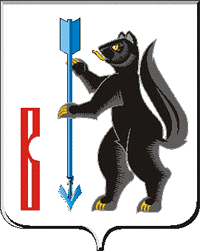 РОССИЙСКАЯ ФЕДЕРАЦИЯСВЕРДЛОВСКАЯ ОБЛАСТЬДУМА ГОРОДСКОГО ОКРУГА ВЕРХОТУРСКИЙ                                                          РЕШЕНИЕ                          от «31» марта 2014г. №13г. Верхотурье«Об утверждении Положения об Администрации городского округа Верхотурский»     В соответствии с Федеральным законом от 06 октября 2003 года № 131-ФЗ «Об общих принципах организации местного самоуправления в Российской Федерации», руководствуясь статьями 19,21,27,28 Устава городского округа Верхотурский, Дума городского округа Верхотурский      РЕШИЛА:      1. Утвердить Положение об Администрации городского округа Верхотурский (прилагается).      2. Признать утратившим силу Решение Верхотурского Уездного Совета от 30 декабря 2005 года № 66 «Об утверждении Структуры и Положения об Администрации городского округа Верхотурский».      3. Признать утратившим силу Решение Думы городского округа Верхотурский от 20 июня 2012 года № 41 «О внесении изменений в решение Думы городского округа Верхотурский от 25.10.2011 г. № 26 «Об утверждении структуры Администрации городского округа Верхотурский».      4. Настоящее Решение вступает в силу с момента официального опубликования.      5. Опубликовать настоящее постановление в газете «Верхотурская неделя» и разместить на официальном сайте городского округа Верхотурский.     6. Контроль исполнения настоящего Решения возложить на постоянно действующую комиссию по регламенту и местному самоуправлению Думы городского округа Верхотурский (С.А. Екимова).                   Главагородского округа Верхотурский                                                          А.Г. ЛихановУтверждено Решением Думы городского округа Верхотурский от «26» марта 2014г. №13                                                                                                        «Об утверждении Положения об                                                                        Администрации городского округа Верхотурский»ПОЛОЖЕНИЕОБ АДМИНИСТРАЦИИ ГОРОДСКОГО ОКРУГА ВЕРХОТУРСКИЙГлава 1. Общие положения1. Администрация городского округа Верхотурский (далее - Администрация) в соответствии с Уставом городского округа Верхотурский является исполнительно-распорядительным органом местного самоуправления городского округа Верхотурский (далее - городского округа), осуществляющим исполнительно-распорядительные функции в соответствии с федеральным и областным законодательством, Уставом городского округа, решениями Думы городского округа (далее - Думы) и нормативными правовыми актами Администрации, принятыми и изданными в пределах её компетенции.2. Администрация наделена полномочиями по решению вопросов местного значения, предусмотренных нормативно-правовыми актами, и полномочиями по осуществлению отдельных государственных полномочий, переданных органам местного самоуправления городского округа федеральными законами и законами Свердловской области.3. Администрация обладает правами юридического лица, имеет свои расчетные и иные счета в банковских и иных организациях и учреждениях, а также соответствующие печати и штампы.4. Администрация от имени городского округа приобретает имущественные и неимущественные права и обязанности, выступает истцом и ответчиком в суде, выступает распорядителем финансовых средств городского округа согласно утвержденному Думой бюджету.5. Администрация осуществляет свою деятельность в соответствии с Конституцией Российской Федерации, законодательством Российской Федерации, Свердловской области, Уставом городского округа, нормативно-правовыми актами Думы, Администрации, принятыми и изданными в пределах их компетенции, и настоящим Положением.6. В структуру Администрации городского округа входят отраслевые (функциональные) и территориальные органы Администрации городского округа.Отраслевые (функциональные) и территориальные органы Администрации городского округа наделяются правами юридического лица в соответствии с Положениями о них, утверждаемыми Думой городского округа и решениями Думы городского округа о наделении их правами юридического лица.Полномочия руководителей отраслевых (функциональных) и территориальных органов Администрации городского округа заключаются в организации и осуществлении руководства деятельностью данных органов по решению вопросов местного значения, отнесенных к их компетенции указанными Положениями.7. Органы Администрации организуют свою деятельность в соответствии с Уставом городского округа, настоящим Положением, а также соответствующими положениями об органах Администрации.Должностные лица руководствуются в своей деятельности также должностными инструкциями, утвержденными постановлением Администрации.8. Структура Администрации городского округа утверждается Думой городского округа по представлению главы Администрации городского округа.9. Глава Администрации возглавляет деятельность Администрации и наделяется собственными полномочиями в решении вопросов местного значения, предусмотренных федеральным и областным законодательством, Уставом городского округа и иными нормативно-правовыми актами.10. Полное наименование исполнительно-распорядительного органа местного самоуправления городского округа - Администрация городского округа Верхотурский.Сокращенное наименование – Администрация городского округа  Верхотурский.11. Юридический адрес: 624380, Российская Федерация, Свердловская область, город Верхотурье, улица Советская, дом 4.Глава 2. Цели и основные задачи Администрации городского округа12. Основной целью деятельности Администрации городского округа является эффективное решение вопросов местного значения на территории городского округа  Верхотурский, обеспечение комплексного социально-экономического развития городского округа.13. Задачи Администрации городского округа:1) создание благоприятных условий жизнедеятельности населения;2) осуществление управленческих функций и полномочий, предоставленных исполнительно-распорядительному органу муниципального образования законодательством Российской Федерации и Свердловской области, Уставом городского округа Верхотурский, направленных на решение вопросов местного значения и отдельных государственных полномочий, переданных органам местного самоуправления федеральными законами и законами Свердловской области.Глава 3.Полномочия Администрации городского округа14. К полномочиям Администрации по решению вопросов местного значения относятся:1) формирование, утверждение, исполнение бюджета городского округа;2) установление, изменение и отмена местных налогов и сборов городского округа;3) разработка и утверждение муниципальных и ведомственных программ, участие в разработке и организация выполнения планов и программ комплексного социально-экономического развития городского округа, а также организация сбора статистических показателей, характеризующих состояние экономики и социальной сферы городского округа, предоставление указанных данных органам государственной власти в порядке, установленном Правительством Российской Федерации;4) владение, пользование и распоряжение имуществом, находящимся в муниципальной собственности городского округа;5) разработка системы оплаты труда работников муниципальных учреждений и порядка ее применения;6) обеспечение организации охраны общественного порядка на территории городского округа;предоставление помещения для работы на обслуживаемом административном участке городского округа сотруднику, замещающему должность участкового уполномоченного полиции;до 1 января 2017 года предоставление сотруднику, замещающему должность участкового уполномоченного полиции, и членам его семьи жилого помещения на период выполнения сотрудником обязанностей по указанной должности;7) обеспечение первичных мер пожарной безопасности в границах городского округа;8) обеспечение проживающих в городском округе и нуждающихся в жилых помещениях малоимущих граждан жилыми помещениями;организация строительства и содержания муниципального жилищного фонда; создание условий для жилищного строительства, иные полномочия органов местного самоуправления в соответствии с жилищным законодательством;9) создание условий для оказания медицинской помощи населению на территории городского округа (за исключением территорий городских округов, включенных в утвержденный Правительством Российской Федерации перечень территорий, население которых обеспечивается медицинской помощью в медицинских учреждениях, подведомственных федеральному органу исполнительной власти, осуществляющему функции по медико-санитарному обеспечению населения отдельных территорий) в соответствии с территориальной программой государственных гарантий оказания гражданам Российской Федерации бесплатной медицинской помощи;10) создание условий для предоставления транспортных услуг населению и организации транспортного обслуживания населения в границах городского округа;дорожная деятельность в отношении автомобильных дорог местного значения в границах городского округа;обеспечение безопасности дорожного движения на них, включая создание и обеспечение функционирования парковок (парковочных мест), осуществление других полномочий в области использования автомобильных дорог и осуществления дорожной деятельности в соответствии с законодательством Российской Федерации;11) участие в предупреждении и ликвидации последствий чрезвычайных ситуаций;12) организация и осуществление мероприятий по гражданской обороне, защите населения и территории городского округа от чрезвычайных ситуаций природного и техногенного характера, включая поддержку в состоянии постоянной готовности к использованию систем оповещения населения об опасности, объектов гражданской обороны, создание и содержание в целях гражданской обороны запасов материально-технических, продовольственных, медицинских и иных средств;13) создание, содержание и организация деятельности аварийно-спасательных служб и (или) аварийно-спасательных формирований на территории городского округа;14) участие в профилактике терроризма и экстремизма, а также в минимизации и (или) ликвидации последствий проявлений терроризма и экстремизма в границах городского округа;15) разработка и осуществление мер, направленных на укрепление межнационального и межконфессионального согласия, поддержку и развитие языков и культуры народов Российской Федерации, проживающих на территории городского округа Верхотурский, на реализацию прав национальных меньшинств, обеспечение социальной и культурной адаптации мигрантов, профилактику межнациональных (межэтнических) конфликтов;16) организация мероприятий по охране окружающей среды в границах городского округа;17) утверждение правил благоустройства территории городского округа, устанавливающих в том числе требования по содержанию зданий (включая жилые дома), сооружений и земельных участков, на которых они расположены, к внешнему виду фасадов и ограждений соответствующих зданий и сооружений, перечень работ по благоустройству и периодичность их выполнения; установление порядка участия собственников зданий (помещений в них) и сооружений в благоустройстве прилегающих территорий;организация благоустройства территории городского округа (включая освещение улиц, озеленение территории, установку указателей с наименованиями улиц и номерами домов, размещение и содержание малых архитектурных форм), а также использования, охраны, защиты, воспроизводства городских лесов, лесов особо охраняемых природных территорий, расположенных в границах городского округа;организация сбора, вывоза, утилизации и переработки бытовых и промышленных отходов;18) организация ритуальных услуг и содержание мест захоронения;19) создание условий для обеспечения жителей городского округа услугами связи, общественного питания, торговли и бытового обслуживания;20) организация библиотечного обслуживания населения, комплектование и обеспечение сохранности библиотечных фондов библиотек городского округа;21) создание условий для организации досуга и обеспечения жителей городского округа услугами организаций культуры;создание условий для развития местного традиционного народного художественного творчества, участие в сохранении, возрождении и развитии народных художественных промыслов в городском округе;сохранение, использование и популяризация объектов культурного наследия (памятников истории и культуры), находящихся в собственности городского округа, охрана объектов культурного наследия (памятников истории и культуры) местного (муниципального) значения, расположенных на территории городского округа;22) организация и осуществление мероприятий по работе с детьми и молодежью в городском округе;23) обеспечение условий для развития на территории городского округа физической культуры и массового спорта, организация проведения официальных физкультурно-оздоровительных и спортивных мероприятий городского округа;24) создание условий для массового отдыха жителей городского округа и организация обустройства мест массового отдыха населения;25) формирование и содержание муниципального архива;26) организация и осуществление мероприятий по мобилизационной подготовке муниципальных предприятий и учреждений, находящихся на территории городского округа;27) организация профессиональной подготовки, переподготовки и повышения квалификации муниципальных служащих, иных работников Администрации городского округа Верхотурский и работников муниципальных учреждений;28) осуществление международных и внешнеэкономических связей в соответствии с федеральными законами;29) создание, развитие и обеспечение охраны лечебно-оздоровительных местностей и курортов местного значения на территории городского округа;30) осуществление мероприятий по обеспечению безопасности людей на водных объектах, охране их жизни и здоровья;31) создание условий для расширения рынка сельскохозяйственной продукции сырья и продовольствия;32) содействие развитию малого и среднего предпринимательства;33) оказание поддержки социально ориентированным некоммерческим организациям, благотворительной деятельности и добровольчеству;34) создание условий для деятельности добровольных формирований населения по охране общественного порядка;35) осуществление в пределах, установленных водным законодательством Российской Федерации, полномочий собственника водных объектов установление правил использования водных объектов, общего пользования для личных и бытовых нужд и информирование населения об ограничениях использования таких водных объектов, включая обеспечение свободного доступа граждан к водным объектам общего пользования и их береговым полосам;36) оказание содействия национально-культурному развитию народов Российской Федерации и реализации мероприятий в сфере межнациональных отношений на территории городского округа;37) обеспечение выполнения работ, необходимых для создания искусственных земельных участков для нужд городского округа, проведение открытого аукциона на право заключить договор о создании искусственного земельного участка в соответствии с федеральным законом;38) осуществление мер по противодействию коррупции в границах городского округа;39) организация в границах городского округа электро-, тепло-, газо- и водоснабжения населения, водоотведения, снабжения населения топливом в пределах полномочий, установленных законодательством Российской Федерации;40) организация предоставления общедоступного и бесплатного дошкольного, начального общего, основного общего, среднего общего образования по основным общеобразовательным программам в муниципальных образовательных организациях (за исключением полномочий по финансовому обеспечению реализации основных общеобразовательных программ в соответствии с федеральными государственными образовательными стандартами), организация предоставления дополнительного образования детей в муниципальных образовательных организациях (за исключением дополнительного образования детей, финансовое обеспечение которого осуществляется органами государственной власти субъекта Российской Федерации), создание условий для осуществления присмотра и ухода за детьми, содержания детей в муниципальных образовательных организациях, а также организация отдыха детей в каникулярное время;41) выдача разрешений на строительство (за исключением случаев, предусмотренных Градостроительным кодексом Российской Федерации, иными федеральными законами), разрешений на ввод объектов в эксплуатацию при осуществлении строительства, реконструкции объектов капитального строительства, расположенных на территории городского округа, ведение информационной системы обеспечения градостроительной деятельности, осуществляемой на территории городского округа, резервирование земель и изъятие, в том числе путем выкупа, земельных участков в границах городского округа для муниципальных нужд, осуществление в случаях, предусмотренных Градостроительным кодексом Российской Федерации, осмотров зданий, сооружений и выдача рекомендаций об устранении выявленных в ходе таких осмотров нарушений;42) присвоение наименований улицам, площадям и иным территориям проживания граждан в городском округе, установление нумерации домов;43) выдача разрешений на установку рекламных конструкций на территории городского округа, аннулирование таких разрешений, выдача предписаний о демонтаже самовольно установленных вновь рекламных конструкций на территории городского округа, осуществляемые в соответствии с Федеральным законом "О рекламе";44) создание муниципальных предприятий и учреждений, осуществление финансового обеспечения деятельности муниципальных казенных учреждений и финансового обеспечения выполнения муниципального задания бюджетными и автономными муниципальными учреждениями, а также формирование и размещение муниципального заказа;45) организация и осуществление муниципального контроля на территории городского округа;разработка и принятие административных регламентов проведения проверок при осуществлении муниципального контроля;организация и проведение мониторинга эффективности муниципального контроля в соответствующих сферах деятельности, показатели и методика проведения которого утверждаются Правительством Российской Федерации;осуществление иных предусмотренных федеральными законами, законами и иными нормативными правовыми актами Свердловской области полномочий для реализации муниципального контроля на территории городского округа;46) ведение реестра расходных обязательств городского округа;47) осуществление иных полномочий, установленных федеральным законом, устанавливающим общие принципы организации местного самоуправления в Российской Федерации, иными федеральными законами, законами Свердловской области, настоящим Уставом и нормативными правовыми актами Думы городского округа.48.К полномочиям Администрации городского округа для осуществления отдельных государственных полномочий, переданных органам местного самоуправления федеральными законами и законами Свердловской области, относятся:1) полное и своевременное осуществление полномочий, установленных федеральными законами и законами Свердловской области, предусматривающими наделение органов местного самоуправления городского округа отдельными государственными полномочиями;2) обеспечение сохранности и целевого использования материальных ресурсов и финансовых средств, предоставленных для осуществления отдельных государственных полномочий, переданных органам местного самоуправления городского округа федеральными законами и законами Свердловской области, а также собственных материальных ресурсов и финансовых средств, дополнительно используемых органами местного самоуправления городского округа для осуществления этих полномочий в случаях и порядке, предусмотренных настоящим Уставом;3) предоставлять уполномоченным государственным органам Российской Федерации и Свердловской области сведения о муниципальных правовых актах, изданных на основании и во исполнение положений, установленных федеральными законами и законами Свердловской области, которыми органам местного самоуправления городского округа переданы отдельные государственные полномочия;4) предоставлять в уполномоченные государственные органы Российской Федерации и Свердловской области в порядке, установленном федеральными законами и законами Свердловской области, которыми органам местного самоуправления городского округа переданы отдельные государственные полномочия, отчетность об осуществлении этих полномочий;5) оказывать органам государственной власти Российской Федерации и Свердловской области содействие при осуществлении ими контроля за осуществлением отдельных государственных полномочий, переданных органам местного самоуправления городского округа федеральными законами и законами Свердловской области;6) принимать в пределах, установленных федеральными законами и законами Свердловской области, предусматривающими наделение органов местного самоуправления городского округа отдельными государственными полномочиями, меры, направленные на устранение указанных в письменных предписаниях уполномоченных государственных органов Российской Федерации и Свердловской области нарушений требований федеральных законов и законов Свердловской области по вопросам осуществления органами местного самоуправления городского округа или должностными лицами местного самоуправления городского округа отдельных государственных полномочий, переданных им указанными законами;7) принимать при наступлении условий и в порядке, установленном федеральными законами и законами Свердловской области, которыми органам местного самоуправления городского округа переданы отдельные государственные полномочия, а также в случае признания в судебном порядке несоответствия указанных федеральных законов и законов Свердловской области требованиям, предусмотренным федеральным законом, устанавливающим общие принципы организации местного самоуправления в Российской Федерации, меры, направленные на прекращение их осуществления;8) вправе запрашивать у федеральных органов исполнительной власти, Правительства Свердловской области, областных и территориальных исполнительных органов государственной власти Свердловской области информацию, необходимую для осуществления отдельных государственных полномочий, переданных органам местного самоуправления городского округа федеральными законами и законами Свердловской области;9) вправе дополнительно использовать собственные материальные ресурсы и финансовые средства для осуществления отдельных государственных полномочий, переданных органам местного самоуправления городского округа федеральными законами и законами Свердловской области, в случаях и порядке, предусмотренных настоящим Уставом;10) иные полномочия, установленные федеральными законами и законами Свердловской области, предусматривающими наделение органов местного самоуправления городского округа отдельными государственными полномочиями.Глава 4. Права50.При осуществлении своих полномочий Администрация имеет право на:1) создание музеев городского округа;2) создание муниципальных образовательных организаций высшего образования;4) участие в осуществлении деятельности по опеке и попечительству;5) создание условий для осуществления деятельности, связанной с реализацией прав местных национально-культурных автономий на территории городского округа;6) создание муниципальной пожарной охраны;7) создание условий для развития туризма;8) оказание поддержки общественным наблюдательным комиссиям, осуществляющим общественный контроль за обеспечением прав человека и содействие лицам, находящимся в местах принудительного содержания;9) оказание поддержки общественным объединениям инвалидов, а также созданным общероссийскими общественными объединениями инвалидов организациям в соответствии с Федеральным законом от 24 ноября 1995 года N 181-ФЗ "О социальной защите инвалидов в Российской Федерации";10) осуществление мероприятий, предусмотренных Федеральным законом "О донорстве крови и ее компонентов".51. Администрация городского округа Верхотурский вправе решать вопросы, участвовать в осуществлении иных государственных полномочий (не переданных им в соответствии со статьей 19 Федерального закона «Об общих принципах организации местного самоуправлении  в Российской Федерации»), если это участие предусмотрено федеральными законами, а также решать иные вопросы, не отнесенные к компетенции органов местного самоуправления других муниципальных образований, органов государственной власти и не исключенные из их компетенции федеральными законами и законами субъектов Российской Федерации, за счет доходов местных бюджетов, за исключением межбюджетных трансфертов, предоставленных из бюджетов бюджетной системы Российской Федерации, и поступлений налоговых доходов по дополнительным нормативам отчислений. Глава 5. Организация деятельности Администрации городского округа Верхотурский52. Главой Администрации городского округа является лицо, назначаемое на должность по контракту, заключаемому по результатам конкурса на замещение данной должности на срок полномочий Думы городского округа.53. В случае досрочного прекращения полномочий главы Администрации городского округа его полномочия до назначения на данную должность вновь назначенного лица временно осуществляет заместитель главы Администрации городского округа по экономике.В случае временного отсутствия главы Администрации городского округа его полномочия осуществляет заместитель главы Администрации городского округа по экономике.54. Штатное расписание Администрации городского округа утверждается постановлением Администрации. Оплата труда муниципальных служащих и иных работников Администрации осуществляется в соответствии с нормативными правовыми актами, утверждаемыми Думой городского округа Верхотурский. Финансирование расходов на оплату труда муниципальных служащих и иных работников Администрации осуществляется в соответствии с решением Думы городского округа Верхотурский о бюджете на соответствующий финансовый год.55. Для исполнения предоставленных полномочий в Администрации городского округа Верхотурский могут создаваться постоянно (временно) действующие коллегиальные и общественные органы (коллегии, советы, комитеты, комиссии, рабочие группы и другие).56. Деятельность Администрации строится на основе перспективного планирования в соответствии со стратегией социально-экономического развития городского округа Верхотурский, бюджетом городского округа и другими муниципальными правовыми актами городского округа Верхотурский.57. Деятельность Администрации городского округа Верхотурский осуществляется в соответствии с регламентом Администрации, утвержденным правовым актом Администрации городского округа Верхотурский.58. Взаимодействие Администрации городского округа Верхотурский с исполнительными органами государственной власти осуществляется в соответствии с действующим законодательством и заключенными соглашениями.Глава 6. Правовые акты Администрации городского округа59. Администрация городского округа в пределах своих полномочий, установленных федеральными законами, законами Свердловской области, Уставом городского округа Верхотурский, нормативными правовыми актами Думы городского округа Верхотурский принимает постановления по вопросам местного значения и вопросам, связанным с осуществлением отдельных государственных полномочий, переданных органам местного самоуправления федеральными законами субъектов Российской Федерации, а также распоряжения по вопросам организации работы Администрации городского округа.60. Порядок принятия правовых актов Администрации городского округа, вступления их в силу, оформления, опубликования (обнародование), а также отмены и приостановления их действия устанавливается законодательством Российской Федерации, Уставом городского округа Верхотурский и муниципальным правовым актом, принимаемым Думой городского округа Верхотурский.Глава 8. Ответственность Администрации городского округа61. Администрация городского округа, являясь юридическим лицом, отвечает по своим обязательствам находящимися в ее распоряжении денежными средствами. При их недостаточности субсидиарную ответственность по обязательствам администрации несет городской округ.          62. Администрация городского округа в соответствии с действующим законодательством несет ответственность за неисполнение или ненадлежащее исполнение возложенных на нее полномочий по решению вопросов местного значения и осуществление отдельных государственных полномочий, переданных в установленном порядке федеральным законами и законами Свердловской области.63. Администрация городского округа обязана осуществлять возложенные на нее полномочия в строгом соответствии с законодательством Российской Федерации, Свердловской области, Уставом городского округа Верхотурский, иными муниципальными правовыми актами городского округа Верхотурский.Глава 9. Заключительные положения64. В настоящее Положение могут быть внесены изменения и дополнения в связи с изменением действующего законодательства.65. Настоящее Положение, изменения и дополнения в него утверждаются решением Думы городского округа Верхотурский и подлежат государственной регистрации в порядке, предусмотренном действующим законодательством.